Тема: Феррум. Железо. Физические и химические свойства железа. Взаимодействие с кислородом, серой. Качественные реакции. 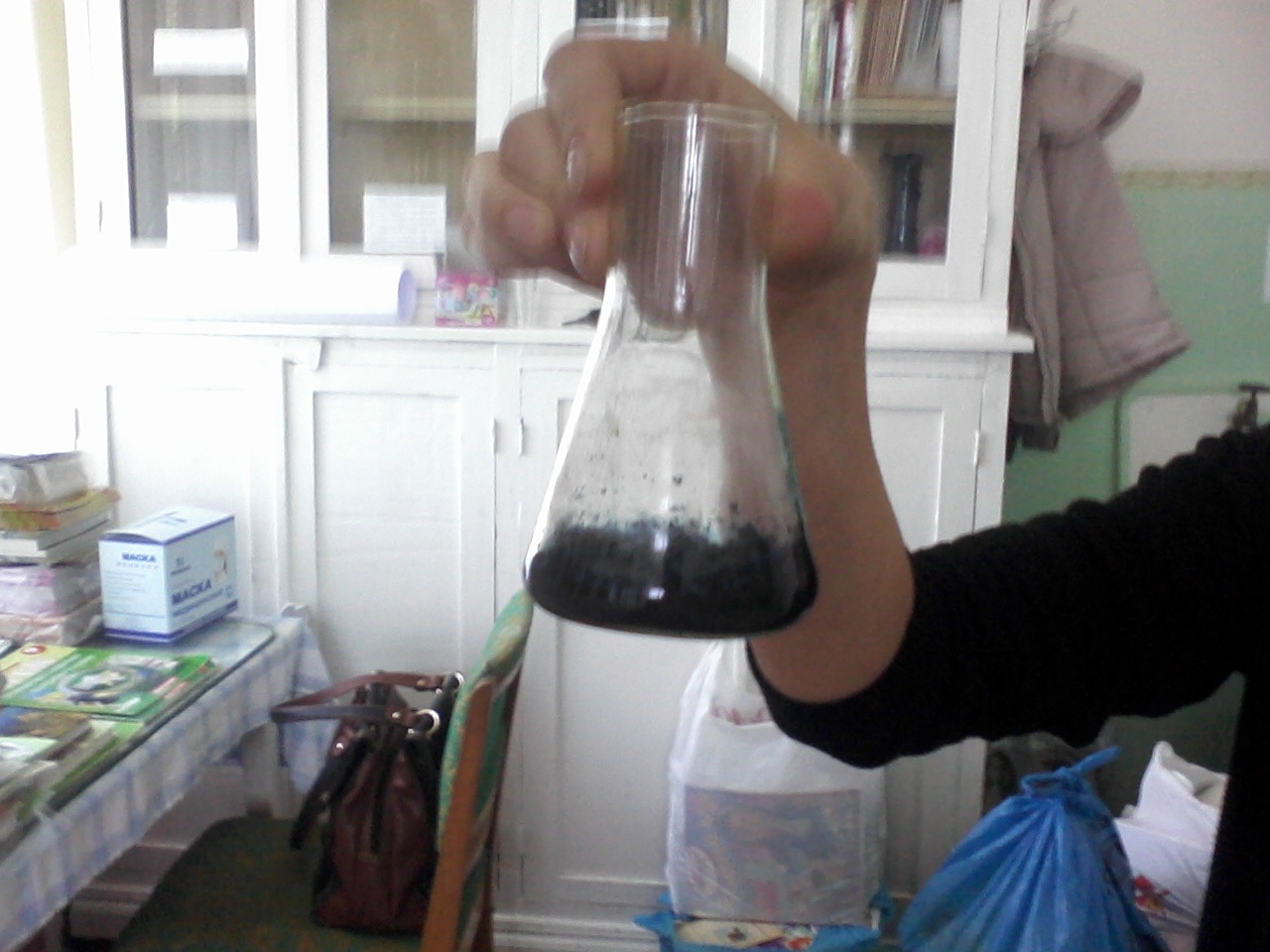 Целями нашего урока будет следующее-образовательная: дать представление о химическом элементе феррум, сформировать знания о физических и химических свойствах железа, дать начальное представление о качественных реакциях;- развивающая: развивать умение составлять химические реакции, составлять формулы, пользуясь валентностью и  находить знакомые сложные соединения - оксиды.-воспитательная: способствовать воспитанию интереса  к предмету умения применять накопительные знания.Откроем Периодическую таблицу Менделеева и ответим на следующие вопросы:				-положение в ПСМ;-хим. символ—О.-молекула—О2.-атомная масса-16.-молекул. масса-32.       Итак, сейчас мы поговорим о деньгах.Деньги - вовсе не признак только нашего времени. Но, представить себе, что всеобщей мерой ценностей когда-то было железо, мы можем с большим трудом.Вопрос: Что вы можете сказать о Тутанхамоне?В грабнице Тутанхамона всюду золото. Великолепная работа восхищает, слепит глаза. Но самую большую ценность имеет маленький железный амулетик, выполненный в виде маленького клинка с золотой рукояткой.Учёные предполагают, что «чёрная металлургия» возникла в странах Малой Азии, а в Европу железный век дошёл в 1 в. до н.э.   Итак, как вы думаете, о чём пойдёт разговор? Записываем тему сегодняшнего урока. Учитель задаётВопросы к классу и параллельно оксигену записывает на доске ответы. Какой элемент образовывает железо, где он находится по ПСМ?Хим. Элемент-FeМолекула-FeОтносит. атом. масса—56Относит. молек. масса—56Физ. свойства. На столах у учащихся находятся образцы железа. Учитель предлагает описать устно, исправляет неточности и предлагает записать в тетрадь. Хим. свойства.  Обращаем внимание на валентность железа. Целью становиться то,чтобы показать разницу между двухвалентным и трёхвалентным железом. А теперь в игровой форме повторим изученный материал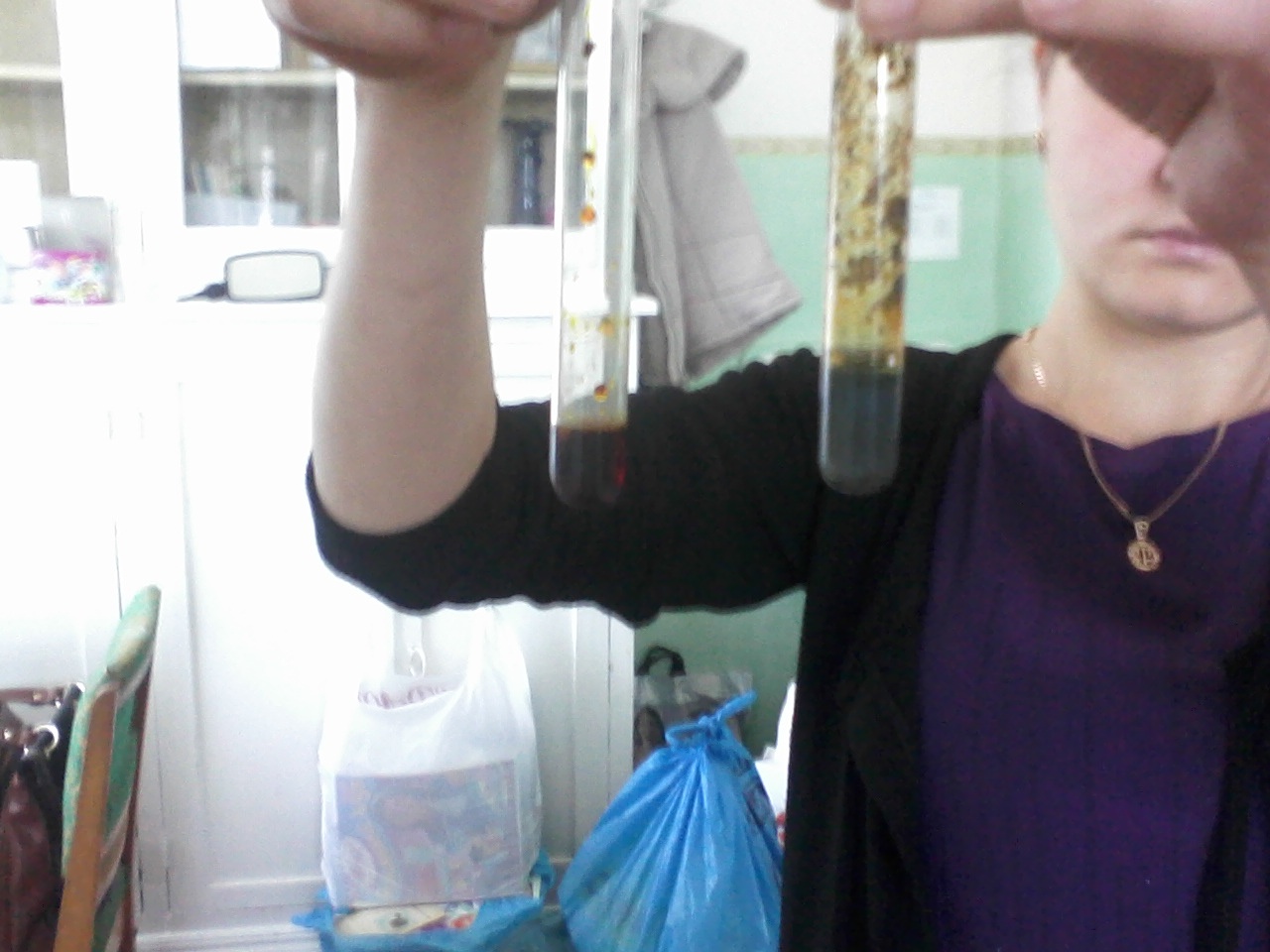 Пример фраз:-железо- металл.-железо- жёлтый металл.-железо подвергается ржавлению.-ржавчина образуется под действием солнца.-ржавчина образуется под действием воды и кислорода.-осадок двухвалентного железа бурого цвета.-осадок трёхвалетного железа бурого цвета.	А вы, пожалуйста, рядом с утверждением поставьте «+», если вы согласны. И «-«, если не согласны.Домашнее задание. Написать формулы красной и жёлтой кровяной солей и я предлагаю вычислить молекулярную массу этих соединений и массовую долю железа в этих соединениях.Смотря на наши цели, поставленные в начале урока делаем выводы.Fe (2)Взаимодействия с простыми веществами (учащиеся самостоятельно пишут на доске).2Fe +O2=2FeO (c)Fe + S= FeS (c)			Fe(3)Взаимодействия с простыми веществами (учащиеся самостоятельно пишут на доске).4Fe + 3O2= 2Fe2O3 (c)4Fe + 6S = 2Fe2S3 (c)			2.Качественные реакции на  Fe(2)Реакция с красной кровяной сольюK3│Fe(CN)6│ +3FeSO4=K│FeFe(CN)6│+ 3K2SO4Вновь образовавшееся вещество называется«турнбулева синь» (тёмно-синяя окраска)Учитель рассказывает,  что она раньше Служила красителем и носит название имениодного из основателей по производству«Артур и Турнбуль».3.FeSO4 +2NaOH=Fe(OH)2+Na2SO4Полученный осадок характерного для валент-ного железа болотного цвета.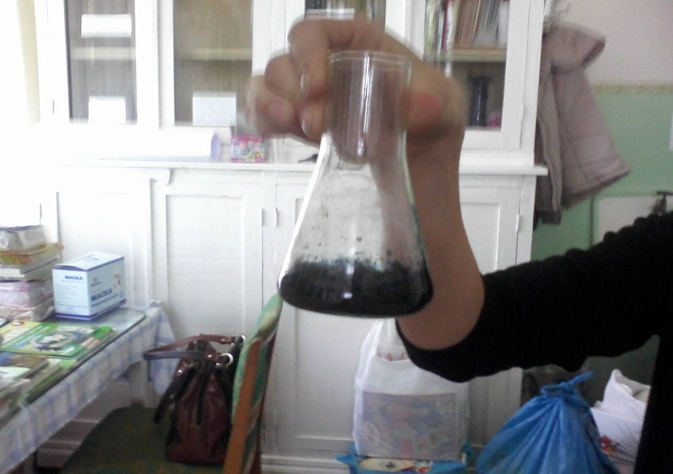 2.Качественные реакции на  Fe (3)Реакция с жёлтой кровяной сольюK4│Fe(CN)6│+4FeCl3 =K│FeFe(CN)6│+12KClВ данном случае вещество называется«Берлинская лазурь» (синее окрашивание)Она была получена случайна в начале 18 в. в Берлине мастером красильных дел Дисбархом. Он купил у торговца поташ (K2CO3) и добавил к нему железо и цвет стал синим. При проверке поташа он оказался был прокалён бычьей крoвью. Краска оказывается подходит для тканей: яркая, устойчивая и недорогая. Вскоре рецепт стал известен ( поташ сплавляли с высушенной кровью животных и железными опилками). Сейчас «берлинская лазурь» используется для получения печатной краски.3.FeCl3+NaOH=Fe(OH)3 +NaClПолученный осадок характерного для трёхвалетного железа бурого цвета.